MUHAMMED SHAFI RAHMAN M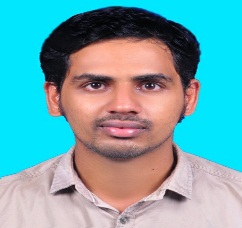 Testing and Commissioning EngineerKerala, India |mshafirahman@gmail.com |+91 9744215037ROLES AND RESPONSIBILITIES:Testing and commissioning of all Protective equipment from 415 volts to 220 KV System and conduct routine tests of all relays.Routine, Pre-commissioning, Commissioning tests & Trouble shooting of  substations including 220kV, 110kV, 66kV, 33kV,11kV.Execute  all type power transformer testing (IR, Tan Delta, winding resistance, Turn ratio, magnetisation, polarity, short circuit and vector group)Testing and Commissioning of Power Equipment like Current Transformer, Potential Transformer ,  circuit breaker, Lightning arrestor etcInspection of control and relay panel, preparation of Test Report and cable schedule for sub-station, Power plant and process plant. Co-ordination with client in As Built Scheme drawing submission  Scheme  checking,  Relay  Setting  calculations, Reviewing of GIS and Outdoor Substations Configuration of various numerical relays such as SIEMENS, ABB, GE, & ALSTOM Inspection of control and relay panel, preparation of cable schedule for sub-station, Power plant and process plant. checking all types of control wiring scheme of transformers,                                                                                           feeders,  Circuit  breaker and etc in various substations of kerala state electricity board Planning and supervising electrical installation, control & Relay panel wiring and cabling Cross check of  control  panel  wiring  and  troubleshooting of all electrical circuits pritecton circuts and control  wiring & other complaints   Work closely with project manager planning projects and preparing documentsParticipate in project meetings with clients and sub contractorAttending technical discussion with client & consultant and modification according to the customer & system requirement Testing and commissioning of 2x20MVA Primary substations in  different locations in OmanPre-Commissioning and Routine Testing of 40 Substations  up to 220kV under KSEB including switch gear and  Relay Panel for Transformers, Bus Coupler, Line Feeder, Transformer Protection, Transformer Differential & REF Protection, Bus Bar Protection and Synchronizing Scheme, All Protection Relays, CT, PT, CVT, Circuit breaker and Isolator,Testing and Commissioning of 5 Newly installed Distance relays( SEL 311c, Zivercom 8 ZLV) for 220kV Substation  Areacode, MalappuramTesting and commissioning of  33 kv  substation Mankada , kerala (10x11kv feeder, 2x20 MVA Transformer and 2x33kv feeder) Testing and commissioning of Distance relays ( SEL 311c, ABB REL 670) in 220kV substations Areacode Control Wiring  Cable schedule and Pre commissioning testing of 220kV solar park, Kasaragod (2x100MVA Transformers, 2x200kV Feeders, 10x33kV Feeders)Control wiring of 110kV Thirur Substation (3x20MVA Transformers, 4x110kV Feeders, 15x11kV Feeders)RELAYS  HANDLEDSEL                                                     (311C,351,787)ABB                                                    (REL650, REL 670,RET670,REF 610)Cropton Greaves/ Ziver com              (8ZLV,14C)Micom Alstom/Areva/Schneider        (P442, P141, P643, MCAS 14/34)Siemens                                               (7SA52, 7SR100)Eusen Rayrolle                                    (TJM10/TJM11/2TJM12, MIT 113/114, 5B3)TESTING  KIT  HANDLEDOMICRON CMC 356SEVERKER 760 / PROGRAMMATan Delta test (megger 4000)1A (Secondary injection)Microohm meter(Megger 600A)Scope 30i leakage current testerIR Test Kit    (Megger, Rishabh) Transformer Oil Filtration/ Vacuum plant (N.I.P 6000LPH)BDV Test Kit      (100kV) Ferrule Printing Machine (MAX   LM380)EDUCATION CREDENTIALS  PERSONAL PROFILEFather name         : Muhammed  MPDate of birth         : 12/10/1992Marital status       : SingleSex                       :MaleNationality           : IndiaDECLARATION               I hereby declare that the above particulars furnished by me are true to the best of   my  knowledge and belief  Date : 11/6/2019MUHAMMED SHAFI RAHMANCARRIER OBJECTIVE           Seeking to work such an organization that would provide ample opportunities for my skill set to grow and a position to utilize all my abilities. I believe, with my dedication to the task coupled with my communication skills, I can make significant contributions to the development of the company.QUALIFICATION PROFILE           Performance-driven, insightful Testing and Commissioning Engineer with a proven ability to achieve and exceed all Technology development and power-generational goals in high-pressure environments. ➢Skilled at managing testing & commissioning of all Electrical equipment from         415 volts to 220 KV System, CT, PT, CVT, Circuit breaker, Isolator, switch gear and  Relay Panel for Transformers, Bus Coupler, Line Feeder, Transformer Protection, Transformer Differential & REF Protection, Bus Bar Protection and Synchronizing Scheme, All Protection Relays.➢ Comprehensive knowledge of and experience in Testing & Commissioning of Power transformers, Motor drives, Current transformers, Potential transformers, Electromechanical relays, numerical relays , Circuit breakers, Isolators, Lightning arresters etc. in a variety of complex scenarios. ➢ Proven leadership and team-building skills, coupled with the ability to direct strong teams in managing client relationships and providing excellent electrical services. ➢ Ability to handle and trouble shooting of different schematic diagrams such as Siemens,SEL, ABB, Areva , Easun reyrolle etc. PROFESSIONAL EXPIRIENCEKerala State electricity board ,Kerala, India ( July 2015 to Jan 2018)Destination : Testing and commissioning engineer ( Trainee & on contract)Al siyabi Shining Projects, OmanDestination : Testing and commissioning engineer (Feb 2018 to March 2019)Total Expirience          4 YEARContact Information MOB        +91 9744215037MAIL     mshafirahman@gmail.com     shafirahmanm@gmail.comSKYPE ID     MshafirahmanPassport DetailsDate of issue  :20/08/2015Date of expiry:19/08/2025Linguistic Abilities:Fluent in English, Malayalam, Tamil,Basic in Arabic & HindiExcellent writing skills in English,Malayalam &ArabicPermanent Address    Padinjarethodi house    Peringod, kavanoor (PO)    Malappuram (Dst)    Pin 673639    Kerala    INDIAPROJECTSQualificationInstitutionBoard ofExaminationPercentage/CGPAYear of passingBachelor of Engineering (Electrical and Electronics Engineering)A.S.L Pauls college of Engineering and Technology, CoimbatoreAnna University, Chennai7.312015Higher Secondary SchoolGHSS, KavanurKerala HSE76%2011High SchoolCHMHSS, PookolathurKerala State95.67%2009